ЧЕРКАСЬКА ОБЛАСНА РАДАР І Ш Е Н Н Я_____________                                                                               № ___________Про присвоєння звання«Почесний громадянин Черкащини»Відповідно до частини другої статті 43 Закону України «Про місцеве самоврядування в Україні», рішення обласної ради від 28.03.2008 
№ 16-16/V «Про відзнаку обласної ради «Почесний громадянин Черкащини» 
(зі змінами), враховуючи протокол Комісії з питань присвоєння звання «Почесний громадянин Черкащини» від 10.08.2021 № 1,                                       обласна рада в и р і ш и л а:присвоїти звання «Почесний громадянин Черкащини» 
ДЯЧЕНКУ Олександру Миколайовичу.Голова									А. ПІДГОРНИЙ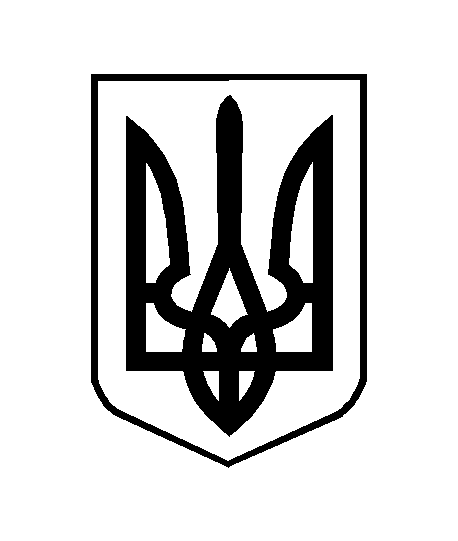 